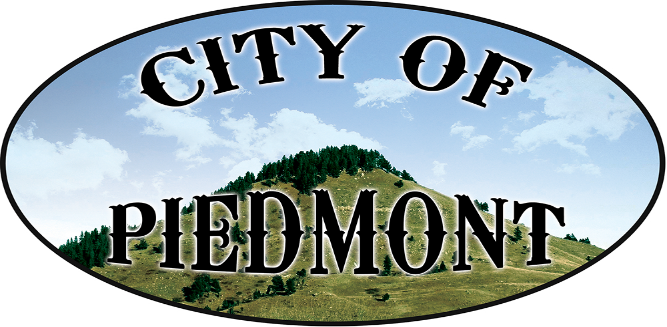 \111 2nd St. PO Box 101, Piedmont, SD /Piedmont1@rushmore.com/piedmontsd.comPhone 605-716-5495/Fax 605-716-6013NoticeThe Piedmont Board of Trusteeswill hold a Special Meeting on Tuesday, June 28, 2022at 6:30 p.m.----------------------------------------------------------------------------------------Following the Special Meetingthe Board of TrusteesWill hold their Planning Meeting.----------------------------------------------------------------------------------------------------AgendaCall to Order-Pledge of Allegiance /Roll CallDan Senftner Discuss/Sign Bartlett & West Task Order for extending the waterlineDiscuss Ordinance 17-Zoning Pay Aaron Clendenin-partial paymentDiscuss Apple DriveDiscuss 4th of July plansAdjourn                                     This institution is an equal opportunity provider.